КАЛЕНДАРЬ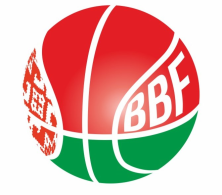 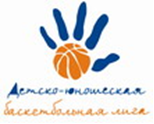 XXIV Детско-юношеской баскетбольной лиги - «Слодыч»III тур - юноши 2010-2011 гг.р. Див. 211-12 февраля 2022г., г. Солигорск, ул. Заслонова 25
Команды – участницы:11 февраля 2022 (пятница)12 февраля 2022 (суббота)Главный судья                                 Мартынчик Татьяна ЛеонидовнаПуховическая СДЮШОРДБА ГУ "Солигорская районная ДЮСШ по ИВС "Шахтер"Цмокi - Мiнск" – 4 (Шайковский)ДЮСШ БК «Горизонт» ВремяматчаНазвание командысчётНазвание команды12.00Пуховическая СДЮШОР"Цмокi - Мiнск" – 413.20Солигорская районная ДЮСШ по ИВС "ШахтерДЮСШ БК «Горизонт»14.40 Конкурс Конкурс Конкурс15.00"Цмокi - Мiнск" – 4Солигорская районная ДЮСШ по ИВС "Шахтер16.40ДЮСШ БК «Горизонт»Пуховическая СДЮШОРВремяматчаНазвание командысчётНазвание команды9.30Пуховическая СДЮШОРСолигорская районная ДЮСШ по ИВС "Шахтер10.50 Конкурс Конкурс Конкурс11.00Солигорская районная ДЮСШ по ИВС "ШахтерДБА12.20ПерерывПерерывПерерыв12.40ДБАПуховическая СДЮШОР